Муниципальное автономное дошкольное образовательное учреждение «Детский сад общеразвивающего вида № 6 с приоритетным осуществлением деятельности  по физическому направлению развития воспитанников» 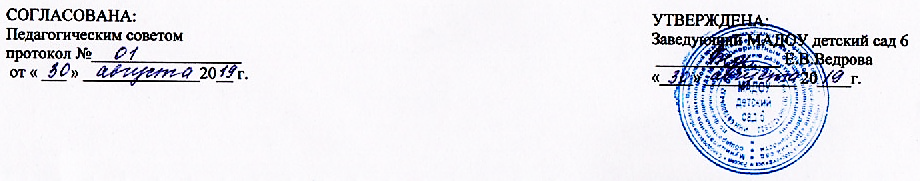 Дополнительная общеразвивающая программа художественно-эстетической направленности «Акварелька» для детей 3-5 лет  (Срок реализации программы два года)Автор-составитель:Попова Ю.В.- педагог дополнительного образованияг. Красноуфимск 2019Пояснительная запискаПрограмма кружка «Акварелька» разработана  с целью  развития творческих способностей у детей  дошкольного возраста  через нетрадиционные методы рисования.  Способствует  пониманию детьми свойств разных материалов, их выразительных возможностей, формирует творческие умения. Обучение рисованию детей младшего и среднего дошкольного возраста в данном кружке – настоящий праздник для малышей. Они рисуют, лепят, конструируют из бумаги и делают поделки из натуральных материалов. В это время малыши тренируют пространственное мышление, глазомер, зрительно-моторную координацию, в процессе освоения новых художественных техник – мелкую моторику рук, что непосредственно связано с развитием речи. Роль педагога – оказать всестороннюю помощь ребенку при решении стоящих перед ним творческих задач, побуждать к нестандартным решениям. Использование нетрадиционных техник на занятиях кружка способствует повышению интереса к изобразительной деятельности, вызвает положительный эмоциональный отклик, развивает художественно-творческие способности ребенка.Чем же хороши нетрадиционные техники? Они не требуют высокоразвитых технических умений, дают возможность более «рельефно» продемонстрировать возможности некоторых изобразительных средств, что позволяет развивать умение видеть выразительность форм.Кроме того, особенности изобразительного материала «подсказывают» детям будущий образ, что важно на этапе становления замыслообразования.    	Ценна также возможность интеграции разных видов изобразительной деятельности (рисование, лепки, аппликации); в процессе создания интересного образа, возможно сочетание изобразительных техник и материалов («рисование пластилином», коллаж, набрызг и т.п.). Данный вид деятельности позволяет сделать работы детей более интересными, выразительными, красочными, а так же развить детскую самостоятельность, мышление и зрительный генезис.Таким образом, обучение детей нетрадиционным способам рисования активизирует познавательный интерес, формирует эмоционально - положительное отношение к процессу художественной деятельности, способствует  эффективному развитию детского творчества.   	Программа разработана в соответствии с Федеральным законом «Об образовании в РФ» от 29.12.2012 г. № 273-ФЗ, Концепцией развития дополнительного образования детей от 04.09.2014 г. № 1726-р, Постановлением главного государственного санитарного врача РФ от 04.07.2014  № 41 «Об утверждении СанПиН 2.4.4.3172-14 «Санитарно-эпидемиологические требования к устройству, содержанию и организации режима работы ДОО», Приказом Министерства образования и науки РФ от 29 августа 2013 г. № 1008 «Об утверждении Порядка организации и осуществления образовательной деятельности по дополнительным общеобразовательным программам», Методическими рекомендациями по проектированию дополнительных общеразвивающих программ/Приложение к письму Министерства образования и науки Российской Федерации от 18.11.2015 № 09-3242/,Уставом МБДОУ детский сад 6.Цель данной программы – создание условий для развития творческих способностей детей дошкольного возраста через использование нетрадиционных техник  рисования.Задачи программыПознакомить с нетрадиционными изобразительными техниками рисования (пальчиками – ладошками, оттиск пробкой, рисование свечой и т.д.)Обучать  основам создания художественных образов.Формировать практические навыки работы в различных видах художественной деятельности: рисовании, лепке, аппликации.Совершенствовать  умения и навыки в свободном экспериментировании с материалами для работы в различных нетрадиционных техниках.Развивать сенсорные способности восприятия, чувства цвета, ритма, формы, объема в процессе работы с различными материалами: красками, пластилином, солью и т.д.Воспитывать аккуратность в работе  и бережное  отношение к  материалам, используемым в работе.  Система занятий построена с учётом возрастных особенностей детей младшего, среднего дошкольного возраста, уровня  развития   знаний, умений и навыков в изобразительной деятельности. Программа предполагает проведение одного занятия в неделю, во вторую половину дня. Продолжительность занятий составляет 15 минут второй  младшей, 20  минут в средней группе. Методы и приёмы	Кляксография с трубочкойМонотопияНабрызгОттиск смятой бумагой.Рисование поролономГравюраПластилинографияРисование пальцами и ладошкамиРисование методом тычка Для того чтобы у детей возникло желание выполнять учебное задание, педагогу на занятиях кружка проводиться специальная работа, направленная на формирование игровой мотивации.Для успешного овладения рисованием важно развивать сенсорные основы изобразительной деятельности: восприятие предметов различной формы (зрительное, осязательное, кинестетическое) и цвета.	 В связи с особенностями младшего и среднего дошкольного возраста на каждом занятии используется игровой прием, художественное слово, пальчиковые игры, физкультминутки, подвижные игры, музыкальное проигрывание.		Просмотр всех рисунков в конце занятия воспитывает у детей интерес к результатам сверстников, собственной деятельности. Анализ работ проводиться от игрового персонажа.	     	Обучение детей технике рисования, пониманию свойств разных материалов, их выразительных возможностей, формирование умения использовать при создании изображений различные материалы, несомненно, важно для развития изобразительного творчества. Перспективное планирование работы кружка «Акварелька» для детей  младшего  дошкольного возрастаНоябрьДекабрьЯнварьФевральМартАпрельМайПерспективное планирование работы кружка «Акварелька» для детей среднего дошкольного возрастаТребования к уровню образованности обучающихсяУсловия реализации программыЗанятия кружка проводятся в помещении с хорошим освещением. Оборудование:мольберт;столы для детей.Материалы:акварельные краски;альбомы;кисти разных размеров;пластилин;доски для лепки;цветная бумага;клей карандаш;ножницы и др.Педагогический анализ знаний, умений и навыков детей (педагогическая диагностика) проводится 2 раза в год (первичный – в октябре,  и итоговый – в апреле. Диагностика  проводится по методике Т.С. Комаровой. АннотацияДополнительная общеобразовательная программа художественно-эстетической направленности «Акварелька» предназначена для детей 3-5 лет, рассчитана на 2 года обучения. Цель данной программы – создание условий для развития творческих способностей детей дошкольного возраста через использование нетрадиционных техник  рисования.Чем же хороши нетрадиционные техники? Они не требуют высокоразвитых технических умений, дают возможность более «рельефно» продемонстрировать возможности некоторых изобразительных средств, что позволяет развивать умение видеть выразительность форм.Кроме того, особенности изобразительного материала «подсказывают» детям будущий образ, что важно на этапе становления замыслообразования.    Ценна также возможность интеграции разных видов изобразительной деятельности (рисование, лепки, аппликации); в процессе создания интересного образа, возможно сочетание изобразительных техник и материалов («рисование пластилином», коллаж, набрызг и т.п.). Данный вид деятельности позволяет сделать работы детей более интересными, выразительными, красочными, а так же развить детскую самостоятельность, мышление. Обучение рисованию детей младшего возраста в данном кружке – настоящий праздник для малышей. Рисунок – это волшебство! Они любят сочинять, выдумывать, фантазировать, изображать, перевоплощать.Программа рассчитана на 2 года обучения. Занятия проводятся 1 раз в неделю по 15 (20) минут. Программа реализуется в МАДОУ детский сад 6, в художественно-эстетической направленности, разработана с учётом особенностей образовательного процесса учреждения. Сведения о разработчикеНеделяТема(техника рисования, методы и приёмы)Программное содержаниеПрограммное содержаниеМатериал к занятиюОктябрьОктябрьОктябрьОктябрьОктябрь1Спелые яблочки на тарелкеСпелые яблочки на тарелкеФормирование навыков заливки акварелью предметов по всей поверхности.Изображение тарелки на бумаге, акварель.2Гусеницы на яблокеГусеницы на яблокеФормирование навыков лепки, раскатывание шариков и их соединение вместе.Изображение яблока, покусанного гусеницей, цв.бумага, пластилин.3Листики летятРисование, прием разводов с солью.Листики летятРисование, прием разводов с солью.Учить правильно держать кисть, изображать листочки и делать разводы с помощью соли.Бумага, акварель, соль.4Листики полетели(пластилинография)Листики полетели(пластилинография)Учить наносить пластилин на основу – рисунок, работать аккуратноКонтуры листиков, пластилин5В гостях у жирафаПальчиковая живописьВ гостях у жирафаПальчиковая живописьУчить равномерно, распределять пятна на предмете  краской, развивать аккуратность, четкостьКартон, изображение  жирафа, акварель1Птички клюют ягоды (рисование пальчиками)Учить рисовать веточки,Наносить равномерно рисунок ягодПол – листа бумаги , акварель различных цветов2Нарисуем воду в аквариуме с рыбками (рисование гуашью по восковым мелкам)Упражнять в сплошном прорабатывании плоскости листа бумаги, путем нанесения размашистых мазков.Листы бумаги с изображением рыбок, нарисованных педагогом восковыми мелками3Солнышко – лучистое, почему ты стало часто прятаться? ( оттиск)Закрепить понятие лучик, учить рисовать лучик, применяя технику печатанияКруг в середине листа, акварель различных теплых цветов, пробка или картофель4Овощи  (аппликация)Учить технике наклеивания готовых форм на основу, закрепить знание овощейГотовые формы овощей, тонированная бумага1Маленькой елочке холодно  зимой (пальчиковая живопись)Учить наносить отпечатки по всей поверхности листа(снежинки, снежные комочкиТонированная бумага, зеленая, акварель, образцы елочек2Мои рукавички (оттиск)Упражнять  в технике печатания. Закреплять умение украшать предмет, нанося рисунок по возможности равномерно на всю поверхностьКонтур рукавиц различных форм, печатки, акварель, салфетка3Новогодние шарикиУчить изображать округлые формы и знакомые елочные игрушки кистьюЛисты бумаги зеленого цвета, акварель разных цветов4Красивая салфеточкаУчить детей составлять на бумаге квадратной формыБелая бумага, кружки разной величины, хорошо сочетающиеся по цвету1Веселый снеговик (тычок жесткой, полусухой кистью)Упражнять в технике рисования тычком. Закрепить умение украшать рисунок ,используя рисование пальчикамиБелая бумага, кружки разной величины, хорошо сочетающиеся по цвету2Прочный забор (аппликация)Упражнять в рисовании прямых вертикальных линий. Побуждать их создавать на основе игровой мотивации: рисовать прочный забор для игрушечных  животныхПоловина листа плотной бумаги, разрезанного вдоль, акварель, игрушки, ножницы3Зимний пейзаж (рисование свечой)Познакомить с техникой, развивать фантазию, воспитывать терпеливостьБелая бумага, свеча, акварель4Зимние птички (пластилинография)Учить наносить пластилин на основу – рисунок, работать аккуратноКонтур зимних птиц, пластилин1Мое любимое дерево (уголь, сангина)Учить работать с графическим материалом, упражнять в рисовании различных линий, штриховатьИллюстрации птиц, любой графический материал2Цветочек для папы(оттиск)Упражнять в рисовании с помощью печаток. Закреплять умение дорисовывать стебельки и листочкиОткрытка для папы3Мое любимое животное (тычок)Упражнять в технике тычка. Учить фактурно изображать животноеГотовые формы животных4Красивый подарок маме (аппликация)Учить составлять изображение по частям. Воспитание стремления сделать красивую вещь для родного человекаЛепестки разного цвета и размера ,палочка и листок зеленого цвета ,ватман1Мимоза для бабушки(аппликация)Упражнять  в скатывании шариков из салфеток ,наклеивании готовых форм на основуВырезанные листья мимозы, салфетка желтого цвета, готовая заготовка открытки2Бабочка (оттиск )Познакомить с техникой рисования ладошкой. Учить наносить быстро краску и делать отпечаткиакварель, тонированная бумага3-4Божьи коровки на лужайке (пальчиковая живопись)Упражнять  в технике рисования пальчиками, закрепить умение равномерно наносить краску, а на втором занятии  точки на всю поверхность предмета, дорисовать детали картины: траву и т.п.Контур божьих коровок, акварель1Жили у бабуси два веселых гуся (рисование ладошкой)Продолжать использовать ладонь ,как изобразительное средство ,дорисовывать деталиНарисованное заранее озеро , акварель, маркеры для рисования деталей2Волшебные картинки(Волшебный дождик) (рисование свечой)Продолжать знакомить с техникой рисования свечой. Учить равномерно наносить жидкую краску на лист бумагиГотовые рисунки, акварель3Клоун (рисование восковыми мелками)Учить технике работы с графическими материалами, развивать  чувство ритмаКонтур предмета, восковые мелки, белая бумага1Праздничный салют( монотипия)Учить технике монотипия развивать фантазию умение дорисовывать деталиБелая бумага, стекло для монотипии2-3-4Наша планета – Земля(смешенная техника)Учить решению центра в листе, использовать техники, исполнявшиеся ранееВатманНеделяТема(техника рисования, методы и приёмы)Программное содержаниеПрограммное содержаниеМатериал к занятию1Золотая осень. Рисование  способом тычка.Уточнять и расширять представления об осени; продолжать закреплять умения детей наносить один слой краски на другой методом тычка, развивать творчество и фантазию. Уточнять и расширять представления об осени; продолжать закреплять умения детей наносить один слой краски на другой методом тычка, развивать творчество и фантазию. Лист, акварель, две кисточки, маленький листочек для проверки цвета и все принадлежности для рисования.2«Подсолнух».Аппликация из крупы.Учить детей аккуратно распределять лепесточки подсолнуха из бумаги на картон, очень хорошо промазать середину цветка клеем ПВА, аккуратно засыпать гречневой крупой.Учить детей аккуратно распределять лепесточки подсолнуха из бумаги на картон, очень хорошо промазать середину цветка клеем ПВА, аккуратно засыпать гречневой крупой.Цветная бумага, клей ПВА, гречневая крупа.3Разноцветные бабочки. Монотипия, обведение ладони и кулака.Познакомить с техникой монотипии, закрепить умения использовать технику монотипия «старая форма новое содержание» (ладошка с сомкнутыми пальцами - большое крыло, кулак - маленькая). Познакомить детей с симметрией, на примере бабочки.Познакомить с техникой монотипии, закрепить умения использовать технику монотипия «старая форма новое содержание» (ладошка с сомкнутыми пальцами - большое крыло, кулак - маленькая). Познакомить детей с симметрией, на примере бабочки. Силуэты симметричных, ассиметричных предметов. Лист бумаги, акварель, кисть, простой карандаш, принадлежности для рисования.4Осенние листочки. Отпечаток листьев. Набрызг.Познакомить с техникой печатания листьев. Закрепить умения работать с техникой печати по трафарету. Развивать цветовосприятие. Учить смешивать краски прямо на листьях ил тампонах при печати. Познакомить с техникой печатания листьев. Закрепить умения работать с техникой печати по трафарету. Развивать цветовосприятие. Учить смешивать краски прямо на листьях ил тампонах при печати. Лист черного цвета, акварель, поролоновые тампоны трафареты, принадлежности для рисованияОктябрьОктябрьОктябрьОктябрьОктябрь1Животные, которых я сам себе придумал.Кляксография.Познакомить с нетрадиционной техникой кляксографии. Учить работать в этой технике. Развивать воображение, творчество, в дорисовывании предметов.Познакомить с нетрадиционной техникой кляксографии. Учить работать в этой технике. Развивать воображение, творчество, в дорисовывании предметов.Черная и цветная тушь, лист, пластмассовая ложка, простой карандаш, акварель восковые мелки, принадлежности для рисования. 2«Черепашка». Аппликация из крупы.Учить равномерно ираспределять различные виды крупы по форме черепашки, развивать аккуратность, четкостьУчить равномерно ираспределять различные виды крупы по форме черепашки, развивать аккуратность, четкостьКартон, изображение черепахи, крупа, клей ПВА.3Мышка. Аппликация из резаных ниток.  Познакомить детей с техникой выполнения аппликации из ниток. Учить равномерно намазывать небольшие участки изображения и посыпать их мелко нарезанными педагогом нитками, соответствующим участку изображения цветом.Познакомить детей с техникой выполнения аппликации из ниток. Учить равномерно намазывать небольшие участки изображения и посыпать их мелко нарезанными педагогом нитками, соответствующим участку изображения цветом.Изображение мыши на картоне, ткать, клей ПВА.4Я в волшебном лесу.Рисование пальцами.Я в волшебном лесу.Рисование пальцами.Учить детей рисовать пальчиками, ритмично нанося отпечаток на полоску бумаги; продолжать знакомить детей с цветом (красный, синий, зелёный), закреплять названия цветов; развивать интерес и положительное отношение к рисованию.НоябрьНоябрьНоябрьНоябрьНоябрь1Рыбка. Рисование ладоньюРисование ладонью. Учить передавать образ  рыбки. Познакомить с теплой и холодной цветовой гаммой.Рисование ладонью. Учить передавать образ  рыбки. Познакомить с теплой и холодной цветовой гаммой.Альбомные листы с изображением туч; синяя краска, баночки-непроливайки, кисточки, салфетки.2«Веточка рябины».Рисование пальцами; дорисовывание деталей.Рисование пальцами; дорисовывание деталей.Продолжать учить детей рисовать пальчиками; набирать краску; радоваться полученному результату; закреплять знания основных цветов; развивать интерес и положительное отношение к рисованию.Рисование пальцами; дорисовывание деталей.Продолжать учить детей рисовать пальчиками; набирать краску; радоваться полученному результату; закреплять знания основных цветов; развивать интерес и положительное отношение к рисованию.Листы бумаги для рисования с изображением веточки рябины без ягод (по количеству детей); ветка рябины, рисунок – образец; акварель красного цвета, влажные салфетки для рук.3Снежная семья.Рисование способом тычка.Учить рисовать снеговиков разных размеров, закрепить приёмы изображения круглых форм в различных сочетаниях, совершенствовать технику рисования тычком.Учить рисовать снеговиков разных размеров, закрепить приёмы изображения круглых форм в различных сочетаниях, совершенствовать технику рисования тычком. Лист, акварель, две кисточки, маленький листочек для проверки цвета и все принадлежности для рисования. 4Полюбуйся на герань(рисование штампом; дорисовываниедеталей)Учить детей ритмично наносить  рисунок с помощью штампа (старые кисточки или мятая бумага); учить  пользоваться штампом: окунать его в густую гуашь, а затем прижимать к листу бумаги; развивать эстетическое восприятие, желание рисовать.Учить детей ритмично наносить  рисунок с помощью штампа (старые кисточки или мятая бумага); учить  пользоваться штампом: окунать его в густую гуашь, а затем прижимать к листу бумаги; развивать эстетическое восприятие, желание рисовать.Листы бумаги с заготовками (изображение герани в горшочке с пустыми черенками); акварель красного цвета, штампы по количеству детей; салфетки; цветущая герань.ДекабрьДекабрьДекабрьДекабрьДекабрь1«Елочка».Пластилинография.Мозаика из пластилина.Учить отрывать от большого куска пластилина маленькие кусочки, катать из них между пальцами  маленькие шарики, выкладывать шариками готовую форму елочки, нарисованную на светлом картоне.Мозаика из пластилина.Учить отрывать от большого куска пластилина маленькие кусочки, катать из них между пальцами  маленькие шарики, выкладывать шариками готовую форму елочки, нарисованную на светлом картоне.Рисунок с изображением елочки; пластилин.2«Снег идёт»(рисование ватными палочками)Закреплять навыки рисовании красками, используя ватные палочки; уточнять и закреплять знания цветов; развивать эстетическое восприятие, желание рисовать.Закреплять навыки рисовании красками, используя ватные палочки; уточнять и закреплять знания цветов; развивать эстетическое восприятие, желание рисовать.Картон синего или голубого цвета формата А4 ( по количеству детей), баночки – непроливайки, салфетки.3Снежинки.Техника изонити Учить составлять снежинку из треугольников; учить анализировать образец, определять направление углов; продолжать учить иглой и нитью.  Учить составлять снежинку из треугольников; учить анализировать образец, определять направление углов; продолжать учить иглой и нитью. Шерстяные нитки, игла, треугольник, карандаш, шило, подушечка, бархатная бумага или цветной картон с начерченными углами.4«Маленькая ёлочка в гости к нам пришла».Рисование пальцами.Рисование пальцами. Учить детей располагать фонарики определённого цвета, используя дидактическую игру «Укрась ёлочку»; закреплять умение рисовать пальчиками, используя разные цвета; закреплять знания основных цветов; развивать эстетическое восприятие, желание рисовать. Рисование пальцами. Учить детей располагать фонарики определённого цвета, используя дидактическую игру «Укрась ёлочку»; закреплять умение рисовать пальчиками, используя разные цвета; закреплять знания основных цветов; развивать эстетическое восприятие, желание рисовать. Альбомные листы  бумаги для рисования с изображением ёлочки (по количеству детей); акварель красного, синего, жёлтого цветов; влажные тряпочки, салфетки; дид. игра «Укрась ёлочку».ЯнварьЯнварьЯнварьЯнварьЯнварь1«Дед Мороз»Апликация из ваты. Учить скатывать ватные шарики и наклеивать на основу рисунка.Апликация из ваты. Учить скатывать ватные шарики и наклеивать на основу рисунка.Цветной картон синего цвета ( по количеству детей), комочки ваты, клей, рисунок на картоне Деда Мороза.2Снегири на веткеРисование способом тычка. Формировать у детей обобщённое представление о птицах; пробуждать интерес к известным птицам; расширять знания о перелётных птицах; упражнять в рисовании снегирей. Рисование способом тычка. Формировать у детей обобщённое представление о птицах; пробуждать интерес к известным птицам; расширять знания о перелётных птицах; упражнять в рисовании снегирей. Лист, акварель, две кисточки, маленький листочек для проверки цвета и все принадлежности для рисования3Покормим птичекПластилинография. Закреплять с детьми  передачи образа,воспитывать у детей заботливое отношение к птицам.Пластилинография. Закреплять с детьми  передачи образа,воспитывать у детей заботливое отношение к птицам.Заготовка – кормушка, нарисованная на листе ватмана, изображение птиц; 4Мое любимое деревоРисование мазком, монотипия, набрызг. Учить отражать особенности изображаемого предмета, используя различные нетрадиционные техники: сентябрь-монотипия, октябрь - мазки, ноябрь - набрызг. Учить соотносить количество листьев и цвет. Развитие чувства композиции, совершенствовать умение работать в данных техниках. Рисование мазком, монотипия, набрызг. Учить отражать особенности изображаемого предмета, используя различные нетрадиционные техники: сентябрь-монотипия, октябрь - мазки, ноябрь - набрызг. Учить соотносить количество листьев и цвет. Развитие чувства композиции, совершенствовать умение работать в данных техниках. Пейзажи, гуашь, набор кистей, трафареты и принадлежности для рисования.ФевральФевральФевральФевральФевраль1Зимний пейзажКляксография. Развивать фантазию и творчество в рисовании зимнего пейзажа; продолжать учить регулировать силу выдуваемого воздуха, дополнять изображение.Кляксография. Развивать фантазию и творчество в рисовании зимнего пейзажа; продолжать учить регулировать силу выдуваемого воздуха, дополнять изображение.Черная и цветная тушь, лист, пластмассовая ложка, простой карандаш, акварель, восковые мелки, принадлежности для рисования.2«Снежинки»Изонить . Учить составлять снежинку из треугольников; ; учить анализировать образец, определять направление углов; продолжать учить иглой и нитью. Изонить . Учить составлять снежинку из треугольников; ; учить анализировать образец, определять направление углов; продолжать учить иглой и нитью. Шерстяные нитки, игла, треугольник, карандаш, шило, подушечка, бархатная бумага или цветной картон с начерченными углами.3Подарок для папыАппликация из салфеток. Научить скручивать жгутиком салфетку, придавая ей образ цветка, воспитание любви к родителям.Аппликация из салфеток. Научить скручивать жгутиком салфетку, придавая ей образ цветка, воспитание любви к родителям.Лист картона формата А4 голубого или синего цветов ( по количеству детей); гуашь белого цвета, кисточки, непроливайки, салфетки.4Валентинки.Изонить. Продолжать работу по овладению техникой. Развивать фантазию.Изонить. Продолжать работу по овладению техникой. Развивать фантазию.Шерстяные нитки, игла, треугольник, карандаш, шило, подушечка, бархатная бумага или цветной картон с начерченными углами.МартМартМартМартМарт1Букет для мамыРисование ладошками. Передача образа бутона тюльпана. Продолжить совершенствовать технику.Рисование ладошками. Передача образа бутона тюльпана. Продолжить совершенствовать технику.Листы бумаги с заготовками  вазы и стебля цветка, акварель, кисти.2Какого цвета веснаМонотипия. Обогащать и расширять  художественный опыт детей в работе с акварелью, рисованию по мокрой бумаге, смешивая краскиМонотипия. Обогащать и расширять  художественный опыт детей в работе с акварелью, рисованию по мокрой бумаге, смешивая краскиДва альбомных листа на каждого ребенка, акварельные краски, маленькие губки, две емкости с водой, толстые кисточки.3Берег реки.Рисование по сырому фонуЗакрепить умение рисовать по сырому фону, смешивать краски прямо на листе, развивать творчество, фантазию.Закрепить умение рисовать по сырому фону, смешивать краски прямо на листе, развивать творчество, фантазию.Литы бумаги формата А4, акварель синего цвета, кисточки, подставки под кисточки, баночки с водой, салфетки.4Волшебная страна – подводное царство.Рисование ладошками 2 занятияУчить передавать образ , продолжать работу по смешению цветов.Учить передавать образ , продолжать работу по смешению цветов.Листы бумаги круглой формы (тарелочки); акварельАпрельАпрельАпрельАпрельАпрель1Звездное небо.Печать поролоном по трафарету; набрызгУчить создавать образ звездного неба, используя смешение красок, набрызг и печать по трафарету. Развивать цветовосприятие. Упражнять в рисовании с помощью данных техник.Учить создавать образ звездного неба, используя смешение красок, набрызг и печать по трафарету. Развивать цветовосприятие. Упражнять в рисовании с помощью данных техник.Листы бумаги для рисования, акварель синего цвета, кисточки, подставки под кисточки, баночки с водой, паралон.2«Пасхальное яйцо»Аппликация из салфеток.Учить методу торцевания. Передать образ, путем прикладывания салфеток к основе из пластилина.Учить методу торцевания. Передать образ, путем прикладывания салфеток к основе из пластилина.Салфетки, основа яйца из пластилина. Паста от ручки или стержень.МайМайМайМайМай1«Букет к 9 мая».ПластилинографияЗнакомство с о способом скручивания жгутиком , изготовление цветов из пластилина.Знакомство с о способом скручивания жгутиком , изготовление цветов из пластилина.Открытки с цветами, картон, пластилин.2Попугаи.Рисование ладошками.Закреплять умение рисовать ладошками, повторение сочетание цветов.Закреплять умение рисовать ладошками, повторение сочетание цветов.Лист белой бумаги, акварель, салфетки.3Цветочная поляна.   Рисование ватными палочкамиПродолжать учить детей рисовать красками, используя ватные палочки; закреплять знания цветов; формировать интерес и положительное отношение к рисованию.Продолжать учить детей рисовать красками, используя ватные палочки; закреплять знания цветов; формировать интерес и положительное отношение к рисованию.Тонированные в зелёный цвет листы бумаги для рисования; готовый рисунок – образец, репродукции с изображением цветочной поляны (полевых цветов); акварель основных цветов, кисточки, непроливайки, салфетки.4Цветущая веточка.Смешенная техника. Рисование зелени методом тычка, изображение цветов ватными палочками. Рисование зелени методом тычка, изображение цветов ватными палочками.Листы бумаги с изображением веток с листочками; акварель, кисточки, непроливайки, подставки под кисточки, салфетки; ветка с цветами черёмухи или жасмина.ФИОПопова Юлия ВладимировнаОбщий трудовой стаж11 летТрудовой стаж в данном ДОУ-Наличие квалификационнойкатегориипервая квалификационная категория (учитель)